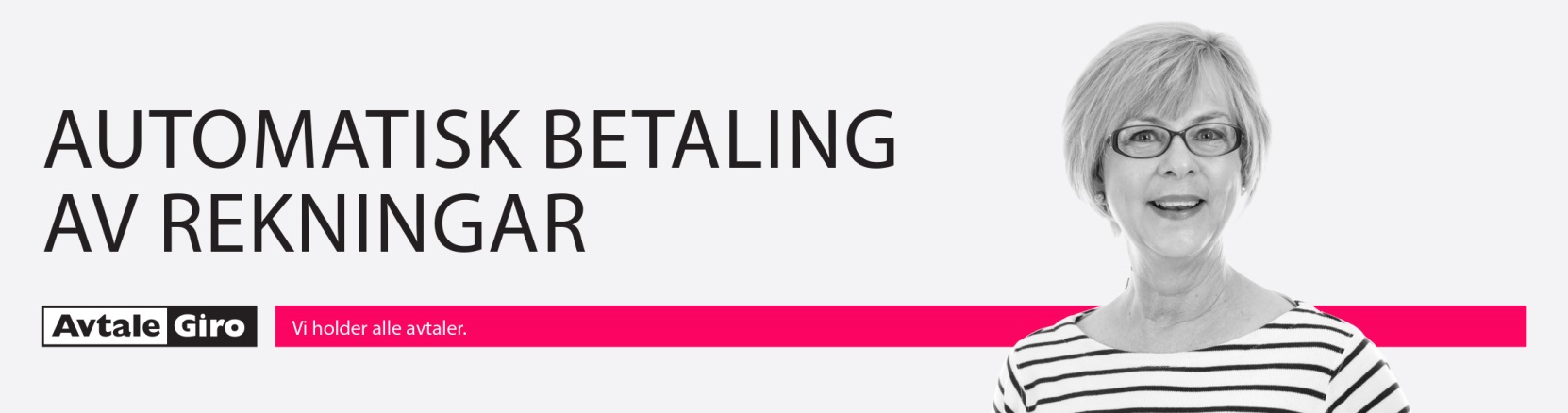 <Navn><Adresse><Postnr./Sted>											<Stad,dato>Inngå ei avtale om å gløyma dei faste rekninganeAvtalegiro er tilpassa dei betalerne som ynskjer automatisk betaling av rekningane sine, og det er ein av dei enklaste betalingsløysingane som finst.• Du vil alltid varslast minst ei veke før forfall. Altså full kontroll.• Voilá! På forfallsdatoen betalar rekninga «seg sjølv». • Det beste av alt: Du treng ikkje lenger bekymra deg over purringer og ekstragebyrer.Du kan òg velja å kombinera Avtalegiro og eFaktura. Då vil rekninga trekkjast på forfallsdato med Avtalegiro, og eFaktura m/spesifikasjon av fakturaen vil fungera som varsel i nettbanken. Du vil motta varsel pr e-post når eFakturaen er tilgjengeleg i nettbanka din. For kombinasjonen må du inngå både Avtalegiro og *eFaktura avtale.Takk for at du ynskjer å betala med Avtalegiro og eFaktura!Med vennleg helsing<Foreningen/lagets navn>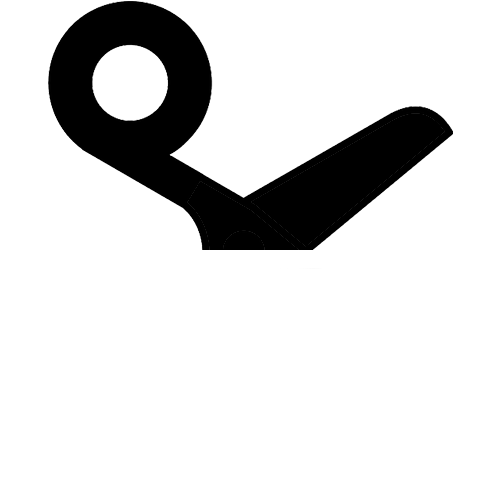 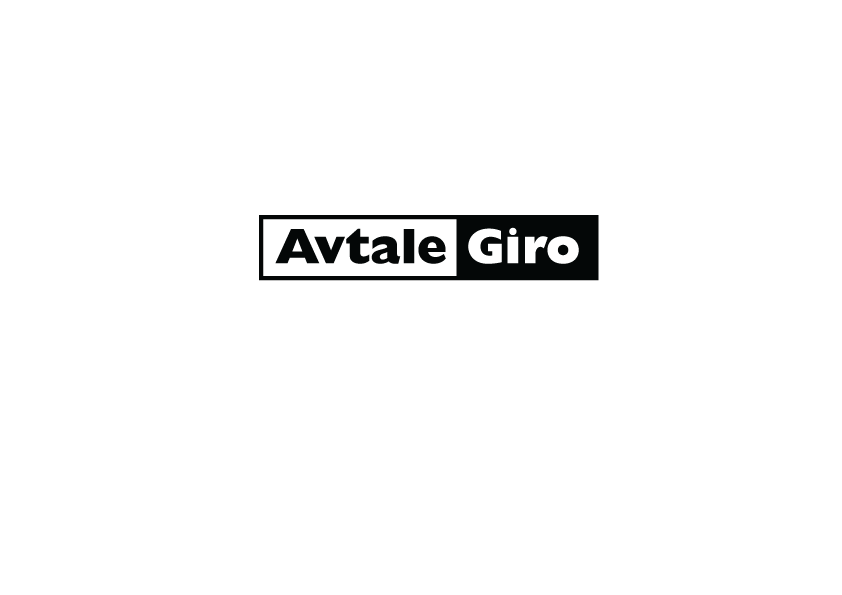 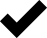 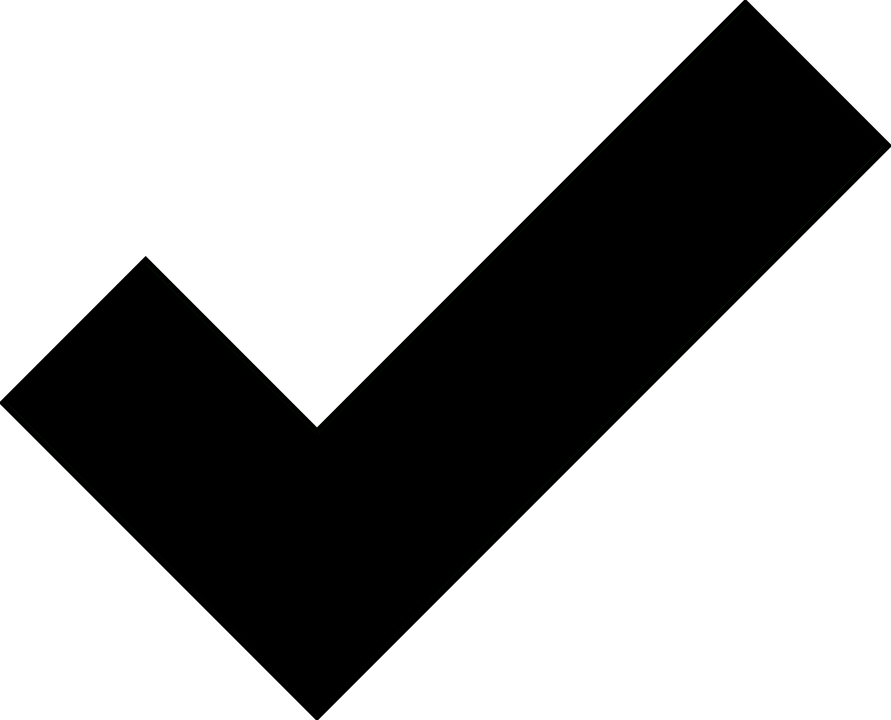 Betalingen gjeld:    Medlem voksen       Medlem junior        Medlem barn Eg ønskjer å betale: 	 Månadlig     Kvartalsvis     Halvårleg     ÅrlegEg ønskjer å betale: 	 den 10. i kver månad     den 20. i kver månad	(KID-fyllast ut av betalingsmottakar)	Send svarkupongen til: < namn og adresse >